کتاب انزله المظلوم لمن وجد عرف البیان اذ استوی الرحمن علی عرشه العظیم...حضرت بهاءاللهاصلی فارسی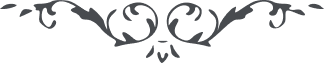 رقم (23) – من آثار حضرت بهاءالله – کتاب اشراقات – صفحه 254 – 259( 23 )بسمه المشرق من افقه الاعلیکتاب انزله المظلوم لمن وجد عرف البیان اذ استوی الرحمن علی عرشه العظیم لیجذبه الذکر الی البحر الاعظم الذی ماج امام وجوه العالم و یسمع من امواجه تالله فتح باب السمآء و اتی مالک الاسمآء بسلطان مبین طوبی لک یا محمد بما اخذک جذب ندآئی و عرفک صراطی و علمک امری و هداک الی نبأی العظیم قد حضر کتابک فی السجن الاعظم سمعنا ذکرک و ثنائک اجبناک بکتاب لا تعادله کتب العالم و ذکرناک بذکر اذ اشرق نیره من افق اللوح خضعت له الاذکار یشهد بذلک من عنده کتاب مبین انت الذی تمسکت بعروة عنایة ربک و تشبثت بذیل رحمته و اقبلت الی افقه اذ کان الناس فی اعراض عظیم قل یا ملأ الفرقان اسمعوا ندآء ربکم الرحمن انه ارتفع فی السجن امام وجوه الادیان و لا تتبعوا اهوآئکم اتبعوا من یدعوکم الی الله الفرد الخبیر قل ایاکم ان تمنعکم ظهورات الدنیا و زخرفها عن الذی به غردت حمامة الثنآء فی الفردوس الاعلی و غنت حوریة المعانی فی الجنة العلیاو نادت و قالت قد اتی الیوم و القوم فی وهم عجیب قل یا اهل فاران اقرؤا ما عندکم و ما نزل من سمآء مشیة ربکم المقتدر القدیر اتقوا الله ضعوا الاوهام و الظنون قد اتی القیوم بامر لا یقوم معه من فی السموات و الارضین انک اذا شربت رحیق الوحی من کأس بیانی و اجتذبک ذکری و ندآئی قل الهی الهی تری عبدک هذا مقبلا الی افقک و متوجها الی انوار وجهک و طآئرا فی هوآء قربک و موقنا بوحدانیتک و فردانیتک و متمسکا بما انزلته فی کتابک ای رب تری عبرات عینی فی فراقک و زفراتی فی بعدی عن جوارک لم ادر یا مقصودی و محبوبی ما قدرت لی من قلمک الاعلی الذی بحرکته سخرت الارض و السمآء هل قدرت لی الحضور امام وجهک و القیام لدی باب عظمتک و هل منعنی عن ذلک امرک المبرم و قضآئک المحکم اسئلک یا مالک الوجود و مربی الغیب و الشهود بامرک الذی به جرت الانهار و اثمرت الاشجار و ماجت البحاران تجعلنی فی کل الاحوال ناطقا بذکرک و ثابتا علی امرک علی شأن ترتعد به فرآئص اعدآئک و تضطرب افئدة الذین کفروا بک و بآیاتک ای رب ترانی مقبلا الیک فی کل الاحوال و متمسکا بحبل عطآئک اسئلک بنفحات وحیک ان تؤید عبادک علی الاعتراف بما انزلته من سمآء جودک و جری من قلم فضلک انک انت المقتدر الذی شهدت بقدرتک الکآئنات و بسلطانک الممکنات لا اله الا انت القوی العلیم الحکیمو نذکر الخلیل علیه بهآئی و نذکره بآیات الله العزیز الحمید و نبشره برحمته التی سبقت العالم و بجوده الذی احاط بالوجود من الصغیر و الکبیر یا خلیل اسمع ندآء المظلوم انه قبل البلایا کلها لاعلآء کلمة الله و لکن القوم فی اعراض مبین قمنا امام الوجوه و دعوناهم الی الذروة العلیا و عرفناهم ما یقربهم الی الله الفرد الخبیر من الناس من اخذه جذب ندآئی و انزلنا له ما کان کوثر الحیوان لاهل الامکان و منهم من اعرض عن الوجه بما اتبع کل عالم مریب و منهم من قام علی الاعراض و منهم من افتی علی سفک دمی کذلک قضی الامر و القوم اکثرهم من الغافلین طوبی لک بما اقبلت و شهدت بما شهد الله قبل خلق السموات و الارضین قل لک الحمد یا الهی و سیدی و سندی بما ذکرتنی اذ کنت بین ایدی المعرضین اسئلک ان تؤیدنی علی ذکرک و ثنآئک و خدمة امرک انک انت المقتدر القدیریا محمد علیک بهآء الله الفرد الاحد انا ذکرنا الذین اقبلوا اذ انار افق الظهور بنیر عنایة الله العزیز العظیم واردنا ان نذکر اولیآء الله و احبآئه الذین صعدوا الی الرفیق الاعلی من الذکور و الاناث ان ربک هو الفضال الغفور الرحیم البهآء الذی اشرق من افق سمآء العطاء علیکم یا اهل البهآء انتم الذین ما نقضتم میثاق الله وعهده اقبلتم و اعترفتم بظهوره و عظمته و سلطانه و قوته و قدرته و اقتداره طوبی لکم و نعیما لکم بما فزتم بآثار القلم الاعلی قبل صعودکم و بعد صعودکم الی الافق الاعلی نسئل الله ان یغفرلکم و یکفر عنکم سیئاتکم و ینزل علیکم من سحاب سمآء کرمه امطار رحمته و یقدر لکم ما یزینکم بطراز الفرح و الابتهاج انه هو المقتدر علی ما یشآء لا اله الا هو العزیز الغفار کذلک اشرق نیر البیان من افق البرهان طوبی لمن شهد و رأی ویل لکل منکر اثیمیا محمد بلسان پارسی بشنو در ایامیکه از سطوت ظلم کل متفرق و خلف حجبات مستور این مظلوم بر امرقیام نمود بشأنیکه ظلم اهل عالم او را از اظهار کلمه منع ننمود حق شاهد و عالم گواه هیچ منصفی اینفقره را انکار ننماید و چون عالم از نور امر روشن و منیر مشاهده شد کل از خلف حجاب با اسیاف بیرون دویدند یعنی معرضین بیان باری از حق بطلب عباد را از اوهام جدیده معرضین حفظ فرماید اوست مقتدر و توانا